Mitosis HomeworkQ1)  Give three reasons why Mitosis is important.……………………………………………………………………………………………………………………………………………….……………………………………………………………..………………………………………………………………………………………………………Q2) Mitosis involves what type of reproduction?…………………………………………………………………………..……………………………..Q3) True or false:  There are 20 pairs of chromosomes in a human cheek cell?............................................................................................Q4) Explain what is happening in these diagrams of Mitosis.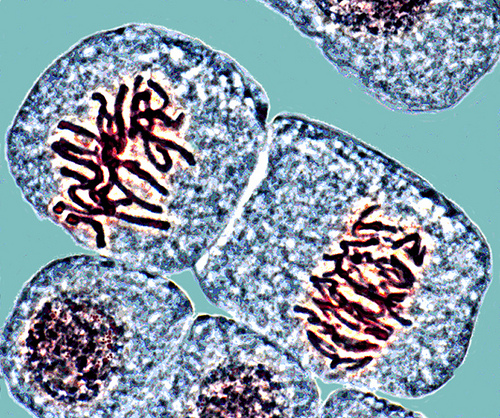 …………………………………………………………………………..……………………………..…………………………………………………………………………..……………………………..…………………………………………………………………………..……………………………..Extension.Describe the process of Mitosis using the above diagrams to help.…………………………………………………………………………..…………………………….…………………………………………………………………………..……………………………..…………………………………………………………………………..……………………………..…………………………………………………………………………..……………………………..…………………………………………………………………………..……………………………..…………………………………………………………………………..……………………………..…………………………………………………………………………..……………………………..…………………………………………………………………………..……………………………..…………………………………………………………………………..……………………………..…………………………………………………………………………..……………………………..Research what would happen if Mitosis went wrong.…………………………………………………………………………..……………………………..…………………………………………………………………………..……………………………..…………………………………………………………………………..……………………………..…………………………………………………………………………..……………………………..…………………………………………………………………………..……………………………..…………………………………………………………………………..……………………………..…………………………………………………………………………..……………………………..…………………………………………………………………………..……………………………..…………………………………………………………………………..……………………………..   Diffusion Homework (2016) by C. Watson, English Martyrs’ Catholic School shared under a CC-BY 4.0 (Creative Commons Attribution 4.0 International License ) licence.   Image from flickr.com       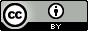 